ISTITUTO COMPRENSIVO  STATALE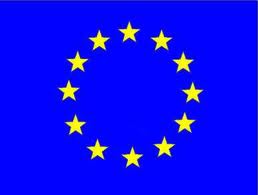 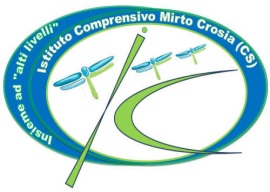 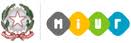 87060- CROSIA MIRTO (CS)Via della Scienzahttp://www.iccrosiamirto.gov.itE-mail:csic8ar007@pec.istruzione.itcsic8ar007@istruzione.itTel.DS 0983 480878 Tel. Segr. 0983 42309PIANO DIDATTICO PERSONALIZZATOPER L’INCLUSIONE DEGLI ALUNNICon DSA (legge170)  o CON BISOGNO EDUCATIVO SPECIALE(DIRETTIVA  MINISTERIALE  27/12/2013  E  CM N° 8/2013)PERIODO  DIDATTICO  DI  RIFERIMENTO:[A] TRI/QUADRIMESTRALE       [B] ANNUALEPARTE   PRIMAD A T I    D E L L’ A LLIEVA/ ODATI  ANAGRAFICI  E  GENERALI-Nome……………………………….Cognome…………………………..- Data di nascita.................................................         sesso  [M]   [F]- nazionalità: ......................................................................................................................................  solo per allievi stranieri:                    - lingua madre...................................................................................................................                   - eventuali altre lingue conosciute oltre l'Italiano..............................................................                     ........................................................................................................................................
eventuali ulteriori informazioni di tipo anagrafico o generale rilevanti ai fini dell'inclusione: .........................................................................................................................................................................................................................................................................................................................................B) DESCRIZIONE SINTETICA  DEL B.E.S. : (riportare la formula  - o una sua sintesi -  presente nell’eventuale documentazione presentata alla scuola e/o la motivazione del consiglio di classe/ team competente)...........................................................................................................................................................................................................................................................................................…...................................................…...................................................................…............................….........................................................................................................................................................Soggetti che hanno redatto l’eventuale documentazione presentata alla scuola: (es.: ASL, servizi sociali, casa famiglia, ente locale etc): 1) ....................................................................................................................... data.........................  presentata alla scuola da.............................................................................................il......................eventuale aggiornamento del...................... riguardante..................................................................................................................................................................................................................................2) ....................................................................................................................... data.........................  presentata alla scuola da.............................................................................................il......................eventuale aggiornamento del...................... riguardante..................................................................................................................................................................................................................................Eventuali ulteriori informazioni acquisite presso altri soggetti, rilevanti ai fini dell’inclusione (esempi: famiglia, comunità, società sportive, centri sociali etc): ...............................................................................................................................................................................................................................................................................................................................…........................................................................................................................................................................................................................................................................................................................................................................................Eventuali servizi socio-assistenziali o terapeutici, rilevanti ai fini dell’inclusione scolastica, di cui fruisce l’allieva/o: ……………………………………………………………………………………………..…………………………………………………………………………………………………………………..…………………………………………………………………………………………………………………..PARTE  SECONDAIL  PROFILO  DELL’ALLIEVA/O1) PERCORSO  SCOLASTICORispetto all’età legale (anni................) corrispondente alla classe, l’allieva/o si trova:[A] in pari età                     in    [B] anticipo     [C] ritardo        di anni................Inserimento dell’allieva/o nell’attuale gruppo-classe: avvenuto nell’AS................................. per effetto di:[A] iscrizione ad inizio ciclo/grado                                      [B] ripetenza AS precedente[C] trasferimento da:  [ ] altra scuola   [ ] altra nazione [D] altro....................................................                                                                                                        ............................................................P E R C O R S O     S C O L A S T I C OEventuali ulteriori informazioni sul percorso scolastico pregresso: ..................................................................................................................................................................................................................................................................................................................................................................................... 2) FREQUENZA  RIFERITA  ALLA  SCOLARITA’  PREGRESSA   (NB: solo se la scuola è in possesso di tale informazione) L’allieva/o ha mantenuto una frequenza scolastica:[A] frequenza scarsa o saltuaria, caratterizzata da molte assenze ingiustificate, giustificate con         ritardo o dietro ripetute sollecitazioni o non sempre validamente motivate[B] assenze frequenti o per periodi prolungati ma regolarmente e validamente giustificate[C] assenze nella norma3) CARATTERISTICHE  DELLA  CLASSE  ATTUALEClasse………….., sezione……….., eventuale indirizzo di studi.......................................................................................................................................................................................................................plesso/sede.................................………………………………..............................................................N° ore/sett. di lezione…..…… con……… rientri pomeridiani settimanali      servizio mensa: [si]  [no]n° alunni del gruppo-classe..........................  di cui femmine.................... e maschi...........................   Eventuali ulteriori informazioni sulla tipologia della classe: ........................................................................................................................................................................................................................................................................................................................................................................................  .4) IL  PROFILO  DIDATTICO  DELL’ALLIEVA/O:  alunno estremamente chiuso, che raramente comunica con compagni e insegnanti e che talvolta reagisce in modo aggressivo:  alunno chiuso, che mantiene ridotte relazioni con compagni e insegnanti e con reazioni talvolta irriguardose:  alunno molto riservato :  alunno riservato che ricerca la relaziona con un piccolo numero di persone preferite:  alunno moderatamente riservato:   alunno con relazioni positive con compagni e adulti: alunno con relazioni moderatamente vivaci: alunno che richiede attenzioni: alunno che ricerca continue attenzioni, anche con modalità e in momenti inopportuni: alunno che tende ad assumere ruoli dominanti anche mediante offese o derisioni di compagni: alunno con relazioni disturbate che ricorre a offese gravi, minacce e/o aggressioni4-A) LA  RISPOSTA  COMPORTAMENTALEScrivere una X sull’indicatore numerico ordinato progressivamente da  0 (compromissione grave) a 5 (funzionamento ottimale in relazione al livello scolare), posto accanto a ciascun descrittore. I) Comportamento sociale- relazionalità (qualità dei rapporti con compagni e figure adulte;): [0]  [1]  [2]  [3]  [4]  [5]- rispetto delle regole, dei materiali etc: [0]  [1]  [2]  [3]  [4]  [5]- autocontrollo: [0]  [1]  [2]  [3]  [4]  [5] a) autocontrollo verbale (saper controllare i propri interventi verbali in ragione delle situazioni;): [0]  [1]  [2]  [3]  [4]  [5] b) autocontrollo motorio (saper controllare i propri movimenti in ragione delle situazioni):                                                                 [0]  [1]  [2]  [3]  [4]  [5] c) autocontrollo emotivo (saper controllare le proprie manifestazioni emotive in ragione delle situazioni;):                                                                    [0]  [1]  [2]  [3]  [4]  [5]Eventuali osservazioni ulteriori sul comportamento sociale: ................................................................................................................................................................................................II) Comportamento di lavoro- sfera conativa: impegno, sforzo, concentrazione, durata dei tempi di attenzione e di lavoro, portare a   termine le consegne etc: [0]  [1]  [2]  [3]  [4]  [5]- cura e corretto impiego di strumenti e materiali di lavoro/studio: [0]  [1]  [2]  [3]  [4]  [5]- organizzazione dei tempi di lavoro/studio in ragione degli impegni programmati: [0]  [1]  [2]  [3]    [4]  [5]Eventuali osservazioni ulteriori sul comportamento di lavoro: ...................................................................................................................................................................................................................................................................4-B) IL  PROFILO  COGNITIVOCompetenze linguistiche- lettura (chiarezza, velocità, ritmo, pause etc):[0]  [1]  [2]  [3]  [4]  [5]- tempo di durata nella lettura (es.: si stanca presto di leggere) : [0]  [1]  [2]  [3]  [4]  [5]- comprensione del testo scritto: [0]  [1]  [2]  [3]  [4]  [5]- comprensione del testo orale: [0]  [1]  [2]  [3]  [4]  [5]- scrittura (velocità, intellegibilità, rispetto dei margini, righe etc): [0]  [1]  [2]  [3]  [4]  [5]- tempo di durata nella scrittura (es.: si stanca presto di scrivere): [0]  [1]  [2]  [3]  [4]  [5]- parlato (scorrevolezza, intellegibilità, pause etc): [0]  [1]  [2]  [3]  [4]  [5]- correttezza orto-sintattica del testo [0]  [1]  [2]  [3]  [4]  [5]- capacità di organizzazione contenutistica e logica del testo: [0]  [1]  [2]  [3]  [4]  [5]Eventuali osservazioni ulteriori sulle competenze linguistiche: ..............................................................................................................................................................................................................................................Competenze numeriche (cancellare con una linea orizzontale i descrittori relativi a aspetti e contenuti non previsti  dalla programmazione didattica)- lettura, comprensione e saper associare a quantità di:               - numeri interi: [0]  [1]  [2]  [3]  [4]  [5]               - numeri decimali: [0]  [1]  [2]  [3]  [4]  [5]               - frazioni: [0]  [1]  [2]  [3]  [4]  [5]               - numeri relativi: [0]  [1]  [2]  [3]  [4]  [5]- operazioni mentali con numeri interi: [0]  [1]  [2]  [3]  [4]  [5]- conoscenza e applicazione delle proprietà formali delle operazioni: [0]  [1]  [2]  [3]  [4]  [5]- operazioni con algoritmo: [0]  [1]  [2]  [3]  [4]  [5]- calcoli algebrici letterali: [0]  [1]  [2]  [3]  [4]  [5]- aspetti metrologici (unità di misura, multipli etc): [0]  [1]  [2]  [3]  [4]  [5]- risoluzione di problemi:              - di aritmetica elementare applicata a situazioni quotidiane: [0]  [1]  [2]  [3]  [4]  [5]              - di aritmetica avanzata (proporzionalità, regola del 3 semplice etc): [0]  [1]  [2]  [3]  [4]  [5]              - di geometria elementare: [0]  [1]  [2]  [3]  [4]  [5]              - di geometria avanzata (con molti passaggi, costruzioni, applicazione di metodi di                 discussione etc): [0]  [1]  [2]  [3]  [4]  [5]Eventuali osservazioni ulteriori sulle competenze numeriche: ................................................................................................................................................................................................................................................Competenze geometriche (cancellare con una linea orizzontale i descrittori relativi a aspetti e contenuti non previsti  nella vigente programmazione didattica)- riconoscimento, denominazione e disegno dei principali poligoni e dei parametri significativi   (altezza, mediana etc): [0]  [1]  [2]  [3]  [4]  [5]- riconoscimento, denominazione e disegno dei principali solidi e dei parametri significativi  (altezza, mediana, apotema etc): [0]  [1]  [2]  [3]  [4]  [5]- dimostrazioni geometriche: [0]  [1]  [2]  [3]  [4]  [5]Eventuali osservazioni ulteriori sulle competenze geometriche: .............................................................................................................................................................................................................................................Competenze logico-intellettuali di tipo trasversale- riferire un argomento studiato: [0]  [1]  [2]  [3]  [4]  [5]- rielaborare e approfondire un argomento studiato: [0]  [1]  [2]  [3]  [4]  [5]- riassumere verbalmente un testo: [0]  [1]  [2]  [3]  [4]  [5]- fornire spiegazioni o interpretazioni di eventi, fatti o fenomeni: [0]  [1]  [2]  [3]  [4]  [5]- rappresentare un testo, un argomento, un evento etc mediante uno schema, una tabella, un disegno   un grafico o una mappa: [0]  [1]  [2]  [3]  [4]  [5]- interpretare o spiegare un grafico, una tabella, uno schema, una mappa etc: [0]  [1]  [2]  [3]  [4]  [5]- impiego di tecniche di studio (leggere e ripetere, sottolineare, evidenziare, scrivere note a   margine, prendere appunti etc): [0]  [1]  [2]  [3]  [4]  [5]- autonomia nello studio e nel lavoro scolastico: [0]  [1]  [2]  [3]  [4]  [5]- tempo di durata nelle attività intellettuali: [0]  [1]  [2]  [3]  [4]  [5]Eventuali osservazioni ulteriori sulle competenze logico-intellettuali: .................................................................................................................................................................................................................................... Competenze disciplinariA) discipline preferite e/o in cui riesce meglio:..............................................................................................    ........................................................................................................................................................................B) discipline più sgradite e/o in cui riscontra maggiori difficoltà:..............................................................    .......................................................................................................................................................................Eventuali osservazioni ulteriori sulle competenze disciplinari: ..................................................................................................................................................................................................................................................................................................................................................................................................................................................................................................................................................................................................................Eventuali ulteriori osservazioni sul profilo cognitivo:............................................................................................................................................................................................................................................................................................................................................................................................................................................................................................................................................................................................................................................................................................................................................................................................................................................................................................................................................................4-C) OBIETTIVI  DIDATTICI  PERSONALIZZATIGli obiettivi comuni per la classe sono riportati nella programmazione didattica; gli obiettivi personalizzati, da perseguire mediante il presente PDP, sono i seguenti:1) riduzione o, ove possibile, superamento, dei deficit sopra rilevati;2) sviluppo delle “competenze compensative” ossia l'autonoma capacità di mettere in atto strategie e tecniche in grado di compensare e rendere la convivenza col proprio deficit la migliore possibile (vedere gli strumenti compensativi sotto riportati).Eventuali ulteriori obiettivi personalizzati: .....................................................................................................................................................................................................................................................................................................................................................................................................................I predetti obiettivi hanno carattere trasversale e impegnano tutti gli ambiti disciplinari interessati dal BES.4-D) INTERVENTI  PERSONALIZZATI,  STRUMENTI  COMPENSATIVI  E  MISURE         DISPENSATIVE A) BISOGNI  EDUCATIVI  SPECIALI  NELL’AREA   COMPORTAMENTALEInterventi personalizzati [  ] determinazione del tempo-scuola ottimale per l’allievo, concordato con servizi, famiglia etc       [ ] ore/dì........................    [ ] ore/sett. ..................[  ] partecipazione ad attività creative/ricreative, sportive etc[ ] a scuola    [ ] extra scuola[  ] accordi particolari con la famiglia, i servizi etc per i rapporti con la scuola[  ] riunioni periodiche docenti/operatori esterni[  ] altro: .............................................................................................................................................Misure compensative[  ] alternanza di tempi forti e tempi deboli[  ] affiancamento di un                                       [ ] educatore fornito da....................................................................................                                     [ ] tutor, fornito da............................................................................................                                     [ ] altri docenti[  ] altro: .............................................................................................................................................Misure dispensative[  ] dispensa da partecipare ad attività incompatibili con il deficit (compiti in classe, laboratori, gite etc)[  ] dispensa parziale o totale da valutazioni formali richiedenti prolungati tempi di attenzione,      concentrazione, ridotta mobilità o silenzio etc[  ] tempi di studio e/o di lavoro ridotti[  ] altre misure dispensative: ………………………………………………………………………B) BISOGNI  EDUCATIVI  SPECIALI  NELL’AREA  COGNITIVAAmbito linguisticoInterventi personalizzati [  ] laboratorio o esperienze di lettura/scrittura, comprendenti anche giochi[  ] mediatore interculturale o altra figura di supporto linguistico[  ] impiego, da parte degli insegnanti, di disegni, mappe, schemi, frecce, colorazioni etc[  ] promuovere nell’allieva/o l’abitudine all’impiego sistematico di alcune tecniche di “lettura aumentata”:[  ] proposto un testo scritto con “errori strategici” sui “rapporti interni”: esercizi di identificazione     degli errori[  ] proposto un testo scritto con errori riferiti ad argomenti già noti all'alunno, chiedere di      identificare gli errori di relazione con i predetti argomenti (“errori nei rapporti esterni”)[  ] dato un fumetto o una mappa grafica e la corrispondente versione scritta con “errori”;      identificare gli errori[  ] trasformare un testo in una rappresentazione: grafica, recitativa etc[  ] proposto un testo scritto disarticolato e scomposto, ricomporlo e leggerlo in modo corretto[  ] altro: ..............................................................................................................................................Strumenti compensativi[  ] impiego di tecnologie digitali[  ] impiego di testi didattici facilitanti  [ ] nella grafica e caratteri    [ ] nei contenuti[  ] tempi di lettura/scrittura ridotti[  ] uso del registratore[  ] impiego sistematico dell'evidenziatore e supporti iconografici[  ] impiego dell'alfabetiere/paroliere[  ] impiego della tastiera[  ] scrivere utilizzando il righello o altri strumenti di allineamento [  ] affiancamento, nelle prove formali di valutazione, di un “facilitatore” [  ] possibilità di utilizzare, durante la lettura di testi, sintesi, disegni, formule etc opportunamente      predisposti[  ] fornire indicazioni e supporti in anticipo rispetto all’attività interessate dal BES dell’allieva/o [  ] per le lingue straniere: consegnare all’allieva/o, con qualche giorno di anticipo, i testi di lavoro[  ] altro: ...............................................................................................................................................Misure dispensative (da disporsi per il tempo necessario al superamento o attenuazione del BES)[  ] dispensa, totale o parziale, da attività non essenziali richiedenti lettura, parlato o scrittura     veloce, tali da determinare forme di affaticamento, esclusione o disagio psicologico     (eventualmente assegnare testi su cui l’allieva/o si è esercitata/o in precedenza)[  ] dispensa, totale o parziale, dall'imparare a memoria testi[  ] dispensa, totale o parziale, da valutazioni formali comprendenti lettura, parlato o scrittura     veloce e eventuale sostituzione con prove equivalenti (test, schemi, disegni etc); dispensa dal      rispetto dei limiti temporali previsti per la classe e incremento del:  [  ] dispensa dal leggere brani in lingua straniera  [  ] altre misure dispensative:     ……………………………………………………………………Ambito matematicoInterventi personalizzati [  ] attività laboratoriali, anche con modelli materiali e giochi[  ] giochi e attività volti a sviluppare la capacità di eseguire mentalmente lo scorrimento della serie     numerica [  ] rappresentare i numeri mediante supporti: pallottoliere, contenitori, disegni, retta orientata etc[  ] risolvere algoritmi o problemi mediante diagrammi di flusso o mappe;[  ] altro: ...............................................................................................................................................Strumenti compensativi[  ] impiego di supporti:                                    [ ] asse dei numeri con cursore                                    [ ] asse dei numeri senza cursore                                    [ ] tavola pitagorica                                    [ ] abaco                                    [ ] pallottoliere                                     [ ] tavole con le tabelline                                    [ ] asse del tempo                                    [ ] orologio con lancette mobili                                    [ ] altro: ............................................................................................................[  ] impiego di tecnologie digitali[  ] impiego della calcolatrice; NB: la tastiera della calcolatrice costituisce uno “spazio      strutturato”, nel quale ciascun numero/comando occupa una determinata posizione e      dove occorre puntare il dito (questo facilita l’accoppiamento numero-posizione-gesto      manuale); par tale ragione può risultare utile l’impiego di calcolatrici di grandi      dimensioni[  ] tempi di lavoro/studio matematico ridot[  ] altro: ...............................................................................................................................................     .......................................................................................................................................................Misure dispensative (da disporsi per il tempo necessario al superamento o attenuazione del BES)[  ] dispensa, totale o parziale, da attività non essenziali richiedenti l'impiego rapido di numeri o      calcoli numerici, che possono determinare affaticamento, forme di esclusione o disagio      psicologico [  ] dispensa, totale o parziale, da valutazioni formali comprendenti l'impiego rapido di numeri o      calcoli numerici o eventuale sostituzione con prove equivalenti, comprendenti l’impiego di      strumenti e/o supporti materiali quali calcolatrice, tecnologie digitali, abaco, pallottoliere, modelli[  ] altre misure dispensative: ………………………………………………………………………………..Ambito disciplinareAmbito operativo-motorioInterventi personalizzati [  ] ove indicate dallo staff medico o altri esperti, esercitazioni finalizzate al miglioramento:                [ ] del coordinamento dell’asse tronco-braccio-mano-dita               [ ] della prensilità e della gestione manuale di utensili               [ ] miglioramento della tonicità muscolare               [ ] altro: .............................................................................................................................[  ] ove autorizzate dallo staff medico o altri esperti:               [ ] laboratori creativi/ricreativi (ceramica, disegno, teatro, danza etc)               [ ] attività ginnico-sportive[  ] impiego sistematico del mouse[  ] altro: ...............................................................................................................................................Strumenti compensativiOve indicati o autorizzati dallo staff medico o da altri soggetti qualificati:[  ] impiego del righello per scrivere correttamente[  ] impiego di bacchetta o puntatore laser per identificare a distanza elementi alla lavagna, su      poster etc[  ] impiego di utensili[  ] tempi di lavoro nelle attività operativo-motorie ridotti[  ] altro: ...............................................................................................................................................Misure dispensative[  ] dispensa totale o parziale da attività non essenziali richiedenti impegno motorio non compatibile      col deficit dell’allieva/o[  ] dispensa totale o parziale da prove formali di valutazione richiedenti impegno motorio non      compatibile col deficit dell’allieva/o e, ove possibile, sostituzione con prove di tipo descrittivo;      [  ] altre misure dispensative:      ……………………………………………………………….DEDICATA  ALLE  LINGUE  STRANIERE(art. 6, commi 5 e 6 del DM 5669/2011)1) DISPENSA  DALLE  PROVE  SCRITTE (art. 6, comma 5 del DM 5669/2011)a) La documentazione presentata richiede la dispensa  dalle prove scritte di:                             - Inglese                              [SI]     [NO]                             - LS2...............................    [SI]     [NO]b) La famiglia ha presentato istanza di dispensa dalle prove scritte di:                             - Inglese                               [SI]     [NO]                             - LS2...............................     [SI]     [NO]c) il consiglio di classe/team competente ha accolto la predetta istanza     - Inglese                              [SI]     [NO]     se si, in modo  [ ] temporaneo   [ ] permanente     - LS2...............................    [SI]     [NO]     se si, in modo  [ ] temporaneo   [ ] permanented) la dispensa dalla prova scritta riguarda anche l’esame di stato conclusivo:    [SI]     [NO]NB: in caso di dispensa resta in ogni caso opportuno l’impiego del testo scritto quale utile canale d’insegnamento/apprendimento di LS (punto 4.4 delle “Linee-guida” allegate al DM 5669/2011)IL  TEAM  CHE  HA  COMPILATO  IL  PIANO..................................................................................                                      luogo-data.....................................................................firma del dirigente scolastico o suo delegatoio/noi sottoscritti/a/o genitore/i , firmando il presente piano dichiaro/iamo:1) di essere a conoscenza dell’informativa sul trattamento dei dati personali effettuati in questa     scuola ex art. 13 D.L.vo 196/2003;2) di autorizzare il trattamento dei dati sensibili;3) la mia firma ed ogni mia decisione relativa al presente piano è disposta in conformità con le      vigenti disposizioni in materia di corresponsabilità genitoriale.............................................................................      ..........................................................................                     firma genitore/affidatario                                                   firma genitore/affidatarioASSCUOLACLASSENOTETECNICAFUNZIONE  RICHIESTAuso dell’evidenziatorePer circoscrivere e ricordare:- parti di testo- parole-chiave.uso di evidenziatori di vario colorePer:- graduare l'importanza;- per distinguere categorie. sottolineaturaPer circoscrivere e ricordare singoli nomi, date, luoghi etcUso del segna-libro (stabile o mobile)Per ritrovare rapidamente un capitoloUso di post segna-pagine con titoli o coloriPer ritrovare rapidamente informazionivarie tecniche di lettura:     -lettura veloce silenziosa;
-lettura selettiva (scorrere la    pagina soffermandosi sui  termini rilevanti);-lettura analiticaPer:- comprendere il senso generale del   testo;- rintracciare termini, soggetti o     parti rilevanti;- per analizzare il testo individuando:     - soggetti;     - qualità e attributi;     - tempi;     - azioni;etc  (vedere più avanti)scrittura di piccoli posterPer ricordare formule, schemi, definizioni etcnote a marginePer spiegazioni integrativeuso del registratore-1Per riascoltare parti in lingua stranierauso del registratore-2Per riascoltare mentre si svolgono altre attivitàRipetere:- immediatamente;- a distanza di tempo;Per favorire la memorizzazione di lungo termineripetizione con un partnerPer rinforzare parti testuali argomentativeRichiami  di  n° pagina, paragrafo etc per  rintracciare  e  associare a un contenuto nuovo una nozione già acquisita sulla base di attinenze Per collegare informazioniDISCIPLINASTRUMENTI  COMPENSATIVIMISURE  DISPENSATIVE(per il tempo necessario)[ ] affiancamento di tutor etc[ ] impiego di schemi, tabelle etc[ ] impiego di strumenti speciali    (calcolatrice, PC, tabletetc)[ ] laboratori o giochi[ ] altro:............................................    ....................................................[ ] dispensa totale o parziale da    attività incompatibili col deficit[ ] dispensa totale o parziale da    prove formali di valutazione      incompatibili col deficit[ ] altre misure...............................    .................................................DISCIPLINA/ATTIVITA’NOME – COGNOMEFIRMA